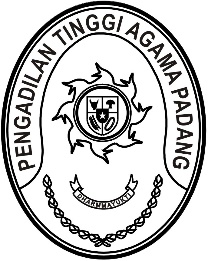 Nomor	: W3-A/        /OT.01.2/X/2022	   4 Oktober 2022Lampiran	:  -Perihal	:	Undangan Rapat Monitoring dan Evaluasi Program dan Anggaran Yth. Wakil KetuaPaniteraSekretarisPanitera MudaKepala BagianKepala Sub BagianPengelola Pengadaan Barang/JasaAnalis Perencaan Evaluasi dan PelaporanPengadilan Tinggi Agama PadangBersama ini kami mengundang saudara untuk mengikuti Rapat Monitoring dan Evaluasi Program dan Anggaran Pengadilan Tinggi Agama Padangyang akan yang akan dilaksanakan pada:Hari/Tanggal	: Rabu/ 5 Oktober 2022Jam	: 09.00 WIB s.d. selesaiTempat	: Ruang Rapat Pimpinan Pengadilan Tinggi Agama PadangAgenda	: 1. Evaluasi Program dan Anggaran Triwulan III	  2. Perencanaan Program dan Anggaran Triwulan IVDemikian disampaikan, atas kehadirannya diucapkan terima kasih.WassalamKetua,Dr. Drs. H. Pelmizar, M.H.I